Computer Programming Using Python 2.7 - Console 4 - Booleans, “while” Statement, and Nested StatementsGOALS: Use Booleans and nested statements (indented twice or more under a conditional that is under another conditional).The teacher will explain Booleans and nested statements. Open IDLE, File, New Window File, Save As, Computer, H:, console4while.pyType the following: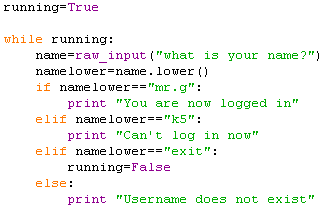 Click Run, Run Module BONUS: Without teacher’s help make something different happen iflogged in (Hint: use Booleans and the “if” statement)